Time Out for ParentsThe Teenage YearsWhat?	A seven-session course for parents of 11-16 year oldsWhen?	Monday evenings: May 13, 20; June 3, 10, 17, 24; July 1		(no session on May 27th – half-term/bank holiday)Where?	HOOK – Life Church Centre, Elms Road, RG27 9DXTime?	7.30 to 9.30pm – sign in and refreshments from 7.15pmCourse facilitators:  Ken & June Shorey and  Angie ColebrookeTime Out for ParentsThe Teenage YearsA 7-session course for parents of 11-16 year oldsMonday evenings 7.30-9.30pm starting 13th Mayin HOOK at the Life Church Centre, Elms Road 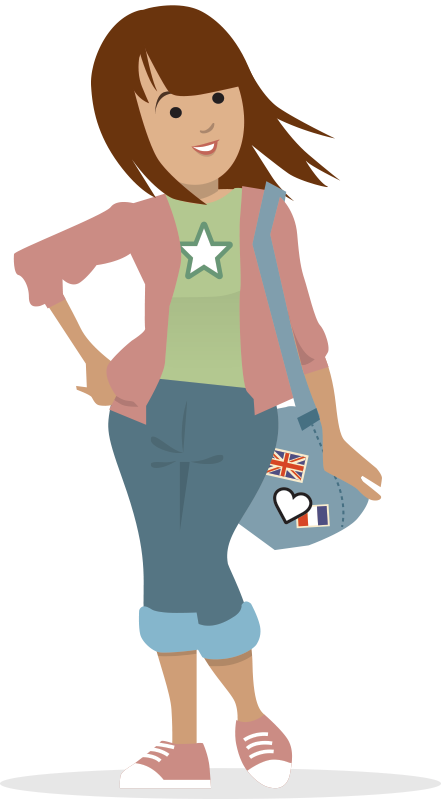 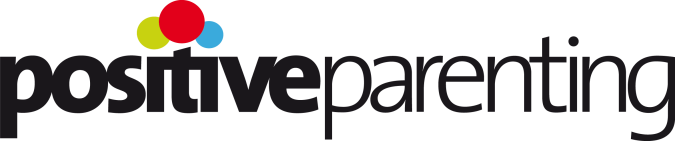 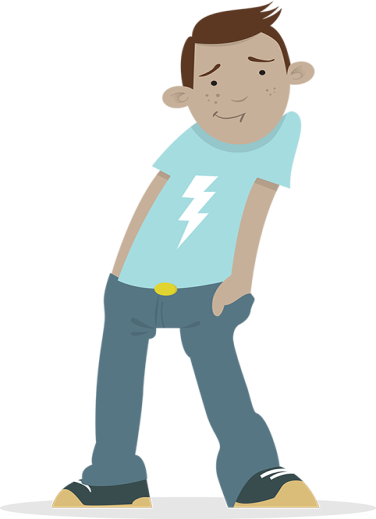 There is no charge for attending.  Participants are invited to make a voluntary contribution to cover the costs and we suggest £25 per parent or £45 for a couple.This includes a copy of the course handbook (otherwise charged at £7.50).Tax payers can Gift Aid their contributions.  Those who can’t afford it can pay less or come for free without embarrassment.There is no charge for attending.  Participants are invited to make a voluntary contribution to cover the costs and we suggest £25 per parent or £45 for a couple.This includes a copy of the course handbook (otherwise charged at £7.50).Tax payers can Gift Aid their contributions.  Those who can’t afford it can pay less or come for free without embarrassment.To book a place (or for further details)email ken@parenting.org.ukor telephone 01252 843803To book a place (or for further details)email ken@parenting.org.ukor telephone 01252 843803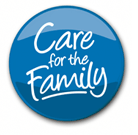 